
ОБАВЕШТЕЊЕ О ЗАКЉУЧЕНОМ УГОВОРУЈНМВ 12/2017 за набавку услуге израде пројектне документације за део објекта у Булевару Михајла Пупина 113, БеоградНазив наручиоца: Министарство пољопривреде, шумарства и водопривреде – Управа за аграрна плаћања.Адреса наручиоца: Булевар краља Александра 84, Београд.Интернет страница наручиоца: www.uap.gov.rsВрста наручиоца: органи државне управе.Врста предмета: услуге.Врста поступка: јавна набавка мале вредности.Предмет набавке, назив и ознака из Општег речника набавки: Јавна набавка за услуге израде пројектне документације за део објекта у Булевару Михајла Пупина 113, Београд. Шифра из Општег речника набавки је 71242000-6, (израда пројектног нацрта, проценa трошкова).Уговорена вредност: 5.000.000,00 динара динара без ПДВ.Критеријум за доделу уговора: најнижа понуђена цена. Број примљених понуда: 1 (једна).Највиша:  4.980.000,00 динара без ПДВ Понуђена цена: Најнижа:  4.980.000,00 динара без ПДВНајвиша:  4.980.000,00 динара без ПДВПонуђена цена код прихватљивих понуда	:Најнижа: 4.980.000,00 динара без ПДВДатум доношења одлуке о додели уговора: 20.11.2017. године.Датум закључења уговора: 30.11.2017. године.Основни подаци о извршиоцу услуга: (назив, седиште, матични број и законски заступници): САОБРАЋАЈНИ ИНСТИТУТ ЦИП Д.О.О., Београд, са седиштем у Београду, Немањина 6/IV, матични број 07451342, законски заступник Милутин Игњатовић.Период важења уговора: До испуњења уговорних обавеза.КОМИСИЈА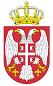 Република СрбијаМИНИСТАРСТВО ПОЉОПРИВРЕДЕ,ШУМАРСТВА И ВОДОПРИВРЕДЕУправа за аграрна плаћања               Број:  404-02-65/2017-07              Датум: 1.12.2017. годинеБеоград